2020 SEC Cross Country Championships-Grant ParkGirls Individual Champion: Isabela Ross - Junior - Oak Creek (18:49)Boys Individual Champion: Keegan Meier - Senior- Indian Trail (16:46)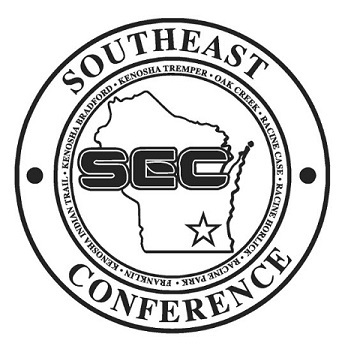 Girls Team ResultsGirls Team ResultsGirls Team Results1.Kenosha Indian Trail632.Franklin663.Kenosha Tremper664.Oak Creek725.Racine Case866.Kenosha Bradford/Reuther1527.Racine Horlick188Boys Team ResultsBoys Team ResultsBoys Team Results1.Kenosha Indian Trail552.Kenosha Tremper703.Oak Creek724.Franklin765.Kenosha Bradford/Reuther1376.Racine Case1467.Racine Park1638.Racine Horlick217Girls All-SEC First TeamGirls All-SEC First TeamGirls All-SEC First TeamGirls All-SEC First TeamIsabela RossOak CreekJunior18:49.3Audrey AmayaRacine CaseJunior19:37.8Tess CallahanKenosha TremperFreshman20:52.5Faith MarschelKenosha TremperJunior21:03.9Alissa TaylorKenosha Indian TrailSophomore21:06.6Brooke St. GermaineOak CreekSenior21:07.6Reagan SvicekFranklinFreshman21:08.4Addie MonkKenosha Indian TrailSenior21:16.3Girls All-SEC Second TeamGirls All-SEC Second TeamGirls All-SEC Second TeamGirls All-SEC Second TeamRoselyn PachecoRacine CaseJunior21:21.1Lauren JacobsOak CreekSophomore21:22.0Peyton ScogginKenosha Indian TrailJunior21:28.2Kaitlyn FrancisRacine CaseSenior21:30.2Hannah RossFranklinSophomore21:38.2Ella LemkeFranklinFreshman21:38.5Dru DavisFranklinJunior21:38.9Jamie PenaKenosha TremperSenior21:39.0SEC Honorable Mention All-Conference GirlsSEC Honorable Mention All-Conference GirlsSEC Honorable Mention All-Conference GirlsSEC Honorable Mention All-Conference GirlsClaire WoodFranklinJunior21:50.4Sofia RickerKenosha TremperSenior21:54.4Riya PatelKenosha Indian TrailFreshman22:04.0Grace KozelKenosha Indian TrailFreshman22:04.2Lizzy HanstedtRacine HorlickSenior22:07.6Maya HerzogKenosha Bradford/ReutherSenior22:22.4Shelby PrinceKenosha Bradford/ReutherSophomore22:29.9Kate HermonKenosha Indian TrailFreshman22:38.8Boys All-SEC First TeamBoys All-SEC First TeamBoys All-SEC First TeamBoys All-SEC First TeamKeegan MeierKenosha Indian TrailJunior16:46.0Quinn SullivanFranklinSenior17:09.8Nathaniel JacksonKenosha TremperSenior17:14.7Colin MaggardOak CreekJunior17:16.3Mikey CabalteraRacine CaseSenior17:22.2Owen WestKenosha TremperSenior17:27.6Jordan PhillipsRacine ParkSenior17:34.2Carson KerlinFranklinSophomore17:37.8Boys All-SEC Second TeamBoys All-SEC Second TeamBoys All-SEC Second TeamBoys All-SEC Second TeamJuan MorenoOak CreekSophomore17:39.7Noah BlissKenosha Bradford/ReutherJunior17:44.4Logan SchultzKenosha Indian TrailSenior17:46.4Chad HelmkeKenosha Indian TrailJunior17:46.6Nathan JohnsonKenosha TremperSophomore17:48.3Nick FonkKenosha Indian TrailJunior17:53.3Carter SuraRacine ParkJunior17:55.1Austin CastroOak CreekJunior17:58.3SEC Honorable Mention All-Conference BoysSEC Honorable Mention All-Conference BoysSEC Honorable Mention All-Conference BoysSEC Honorable Mention All-Conference BoysNick KlinkhammerKenosha Indian TrailJunior18:13.6Erik RochaFranklinSophomore18:20.5Zackery MeyerKenosha Bradford/ReutherSophomore18:24.4Ryan RatkowskiFranklinJunior18:24.9Jacob KetterlingOak CreekJunior18:25.1Tyler DahmesOak CreekSophomore18:27.9Benjamin RothoveKenosha TremperSophomore18:42.9Lucas JacksonRacine CaseSenior18:43.7